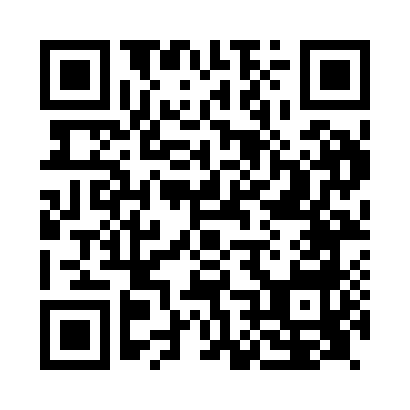 Prayer times for Bromyard, Herefordshire, UKWed 1 May 2024 - Fri 31 May 2024High Latitude Method: Angle Based RulePrayer Calculation Method: Islamic Society of North AmericaAsar Calculation Method: HanafiPrayer times provided by https://www.salahtimes.comDateDayFajrSunriseDhuhrAsrMaghribIsha1Wed3:395:391:076:158:3610:372Thu3:365:371:076:168:3810:403Fri3:335:351:076:178:4010:424Sat3:305:331:076:188:4110:455Sun3:275:311:076:198:4310:486Mon3:245:301:076:208:4510:517Tue3:215:281:076:218:4610:548Wed3:175:261:066:228:4810:579Thu3:165:241:066:238:4910:5810Fri3:155:231:066:248:5110:5911Sat3:145:211:066:258:5311:0012Sun3:135:191:066:268:5411:0013Mon3:125:181:066:278:5611:0114Tue3:115:161:066:288:5711:0215Wed3:115:151:066:298:5911:0316Thu3:105:131:066:309:0011:0417Fri3:095:121:066:319:0211:0418Sat3:095:101:066:319:0311:0519Sun3:085:091:076:329:0511:0620Mon3:075:071:076:339:0611:0721Tue3:075:061:076:349:0811:0722Wed3:065:051:076:359:0911:0823Thu3:055:041:076:369:1111:0924Fri3:055:021:076:369:1211:1025Sat3:045:011:076:379:1311:1026Sun3:045:001:076:389:1511:1127Mon3:034:591:076:399:1611:1228Tue3:034:581:076:399:1711:1229Wed3:024:571:076:409:1811:1330Thu3:024:561:086:419:1911:1431Fri3:024:551:086:429:2111:14